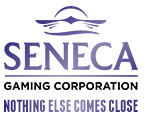 June 23, 2021    		SENECA GAMING CORPORATIONRFQ -SNRC-0051-21LF Dewalt Screwdriver Set 10 piece DWHT62513LThis is a Request for Quotation (RFQ) on behalf of the Seneca Gaming Corporation (SGC).  It is imperative that you read and respond if you are interested in providing a proposal. Any questions that you have can be submitted via e-mail to Lisa Fittante lfittante@senecacasinos.com. Seneca Gaming Corporation Procurement DepartmentAttn: Lisa Fittante310 Fourth Street  Niagara Falls, NY  14303RE:  SNRC-0051-21LFlfittante@senecacasinos.comAll RFQ responses are due by Monday, June 28, 2021 by 5PM EST. Any responses received after this date and time will not be considered. RFQ responses must be emailed to:  Lisa Fittante   LFITTANTE@SENECACASINOS.COM Go to https://senecacasinos.com/media/zqdd2j1f/sgc-standard-terms-and-conditions-v-10-30-20.pdfTo review SGC Business Standards for PO Terms and Conditions.